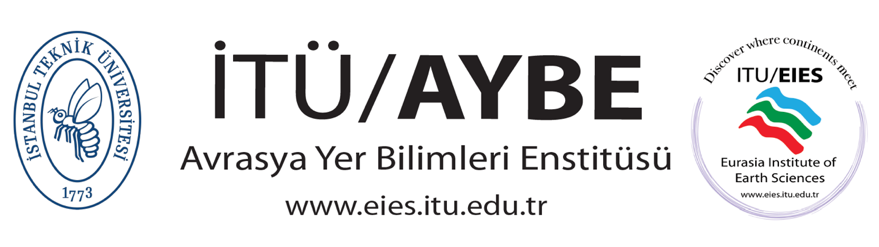 Seminer Bilgi FormuAdı/Soyadı: ……………..……………………………          Seminer tarihi ve saati: ………………………..   ……….. : ………….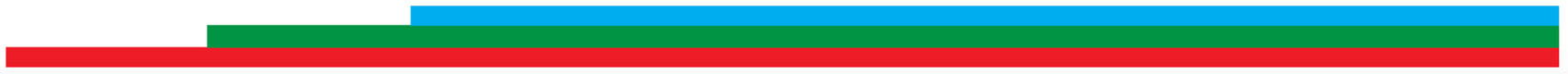 Seminer başlığı:Konuşmacı:Seminer konusu (en az 40 kelime):Araştırma konusunu kısaca özetleyiniz. Ne?, nerede?, neden? sorularının yanıtları beklenmektedir.Kullanılan yöntem(ler)(en az 40 kelime):Araştırmaya konu olan yöntemi veya yöntemleri kısaca yazınız. Nasıl? Sorusunun cevabı beklenmektedir.Sonuçlar (en az 40 kelime):Seminerden sizin! anladığınız sonucu yazınız.Kısaca cevaplayınızKonuşmacı kendini tanıttı mı (tanıtıldı mı)?Kısaca cevaplayınızÖnceki çalışmalardan bahsedildi mi?Kısaca cevaplayınızÇalışmanın amacı belirtildi mi?Kısaca cevaplayınızYöntem yeterince açıklandı mı?Kısaca cevaplayınızBulgular ve sonuçlar tartışıldı mı?Kısaca cevaplayınızKonuşmacı süreyi verimli kullandı mı?Kısaca cevaplayınızSunumda kullanılan görseller yeterli miydi?Kısaca cevaplayınızGenel olarak konuşmacının performansını değerlendiriniz?(1’den 5’e kadar, 5 en yüksek)